大连海洋大学2023年女性安康保险缴费二维码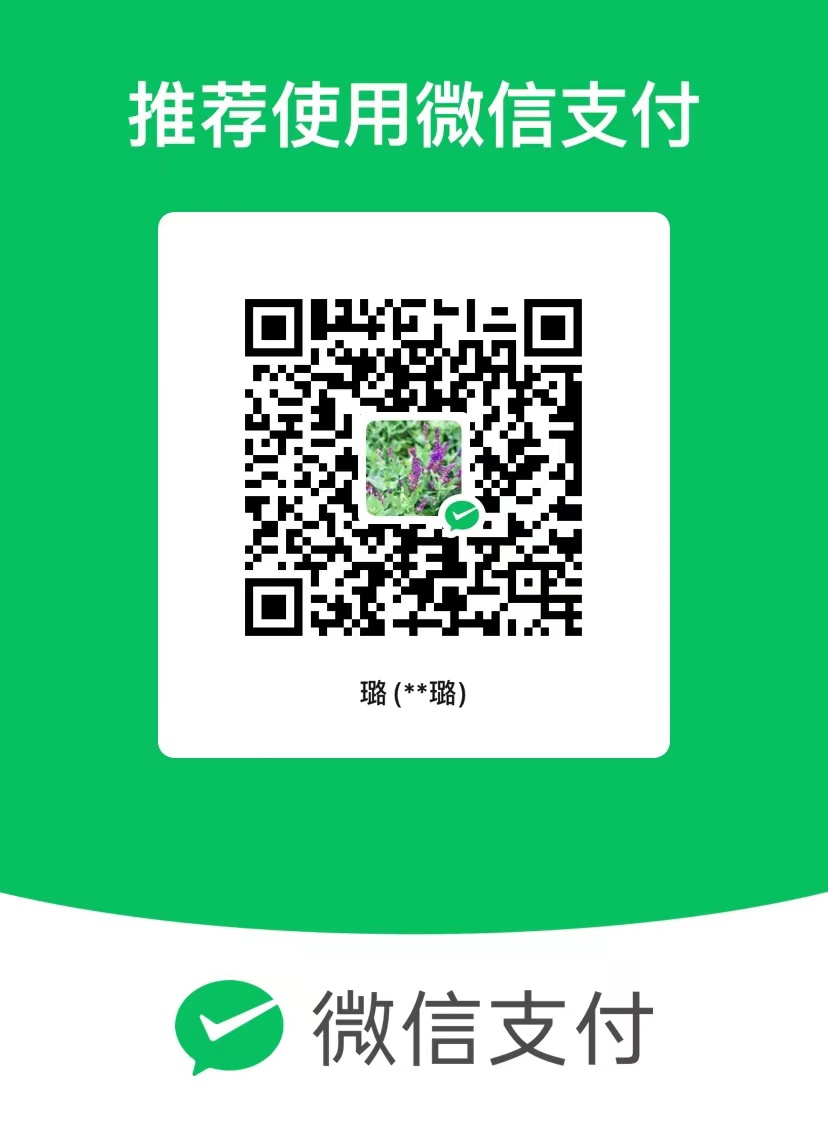 校工会2023年3月13日